附件2交通路线图酒店位置示意图：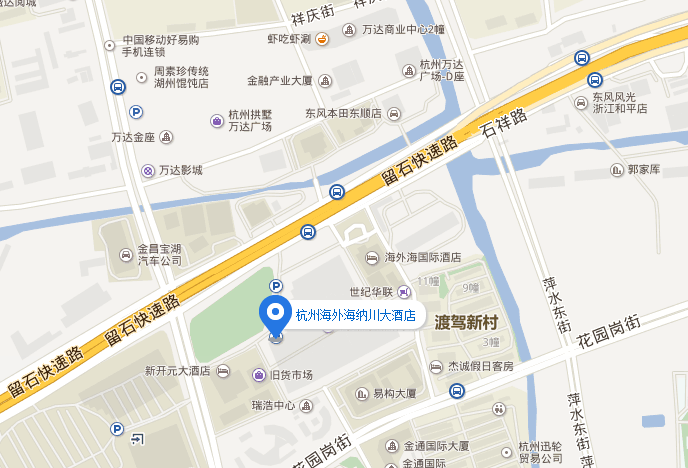 酒店名称：杭州海外海纳川大酒店酒店地址：浙江省杭州市拱墅区石祥路575号 酒店总机：0571-88173333二、乘车路线（一）火车站至酒店1、杭州站至酒店自城站火车站乘185路至汽车北站下车，步行1.1公里即到酒店；若直接乘出租车前往，费用约需50元。2、杭州东站至酒店自火车东站东乘93路至大关小区下车，同站换乘47路至杭行路石祥路口下车即到；若直接乘出租车前往，费用约需60元。（二）机场至酒店自杭州萧山机场乘机场大巴至杭州汽车北站下车，步行1.3公里即到酒店；若直接乘出租车前往，费用约需150元。